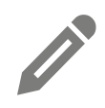 Transfer der Ringparabel auf die Religionen	1. Stelle dir vor, der verstorbene Vater aus der Ringparabel wäre Gott und der Ring wäre die „einzig wahre“ Religion. Stelle dir weiter vor, dass die drei Söhne stellvertretend für die Religionen Islam, Christentum und Judentum stehen. Überlege dir jetzt, wie sich die Anhänger einer Religion verhalten sollten, damit die „wahre“ Religion zum Vorschein kommt. Erstelle dazu eine Mindmap:2. Welchen Vorteil hätte es, wenn sich alle Anhänger der Religionen so verhalten würden?____________________________________________________________________________________________________________________________________________________________3. Warum spielt es laut Botschaft der Ringparabel im Grunde keine Rolle, welche Religion die „einzig wahre“ Religion ist?______________________________________________________________________________________________________________________________________________________________________________________________________________________________________________________________________________________________________________________________________________________________________________________________________